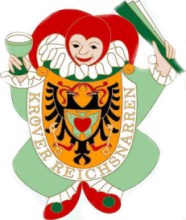 INFO!!!Jede Gruppe erhält vom Verein Chips als Wurfmaterial, diese Chips werden amRosenmontag, vor Zugbeginn, am Kreisel, Ortseingang Oberdorf, für Fußgruppen undWägen verteilt. Wir bitten darum die Chips dort in Empfang zu nehmen.